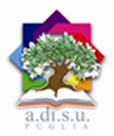 Modello di dichiarazione della situazione patrimoniale dei titolari di incarichi politici, di amministrazione, di direzione o di governo e dei titolari di incarichi dirigenziali- art. 14 d.lgs. 33/2013(da presentare una sola volta entro tre mesi dalla nomina)Dichiara di possedere quanto segueSpecificare se trattasi di proprietà, comproprietà, superficie, enfiteusi, usufrutto, uso, abitazione Sul mio onore affermo che la dichiarazione corrisponde al vero.Il presente modello è utilizzabile anche dal coniuge non separato e dai parenti entro il secondo grado, ove gli stessi vi consentano.N.B. Il presente modello deve essere compilato in tutte le sue parti e sottoscritto con firma dattilografata (es. Firma f.to …….) e inviato in modalità di formato aperto (ed. word) al responsabile del procedimento per la pubblicata in amministrazione trasparenteIINOMEANTONELLOCOGNOMETARZIAIIIIIIIIBENI IMMOBILI (TERRENI E FABBRICATI)BENI IMMOBILI (TERRENI E FABBRICATI)BENI IMMOBILI (TERRENI E FABBRICATI)BENI IMMOBILI (TERRENI E FABBRICATI)Natura del diritto (a)Tipologia (indicare se fabbricato o terreno)Quota di titolarità %Italia/EsteroProprietàAbitazione50%ITALIA- MILANO (MI)ProprietàFabbricato50%ITALIA- GIOIOSA JONICA (RC)ProprietàTerreno50%ITALIA- GROTTERIA (RC)IIIIIIIIIBENI MOBILI ISCRITTI IN PUBBLICI REGISTRIBENI MOBILI ISCRITTI IN PUBBLICI REGISTRIBENI MOBILI ISCRITTI IN PUBBLICI REGISTRITipologia – Indicare se Autovetture, aeromobile, imbarcazione da diportoCV fiscaliAnno di immatricolazioneAutovettura RENAULT SCENIC1102015IVIVIVIVAZIONI E QUOTE DI PARTECIPAZIONE IN SOCIETA’AZIONI E QUOTE DI PARTECIPAZIONE IN SOCIETA’AZIONI E QUOTE DI PARTECIPAZIONE IN SOCIETA’AZIONI E QUOTE DI PARTECIPAZIONE IN SOCIETA’Denominazione della società (anche estera)Tipologia(indicare se si posseggono quote o azioni)n. di azioni n. di quoteNESSUNAVVESERCIZIO DI FUNZIONI DI AMMINISTRATORE O DI SINDACO DI SOCIETÀ ESERCIZIO DI FUNZIONI DI AMMINISTRATORE O DI SINDACO DI SOCIETÀ Denominazione della società (anche estera)Natura dell’incaricoNESSUNAVIVITITOLARITA’ DI IMPRESETITOLARITA’ DI IMPRESEDenominazione dell’impresaQualificaNESSUNADataFirma del dichiarante3 marzo 2021Prof. Antonello Tarzia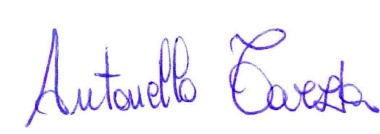 